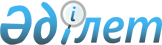 "Меңдіқара ауданының 2010-2012 жылдарға арналған аудандық бюджеті туралы" мәслихаттың 2009 жылғы 22 желтоқсандағы № 260 шешіміне өзгерістер мен толықтырулар енгізу туралыҚостанай облысы Меңдіқара ауданы мәслихатының 2010 жылғы 15 қаңтардағы № 270 шешімі. Қостанай облысы Меңдіқара ауданының Әділет басқармасында 2010 жылғы 26 қаңтарда № 9-15-121 тіркелді

      2008 жылғы 4 желтоқсандағы Қазақстан Республикасы Бюджеттік кодексінің 106 бабының 2 тармағының 4) тармақшасына, 2001 жылғы 23 қаңтардағы "Қазақстан Республикасындағы жергілікті мемлекеттік басқару және өзін-өзі басқару туралы" Қазақстан Республикасы Заңының 6 бабының 1 тармағының 1) тармақшасына сәйкес, Меңдіқара аудандық мәслихаты ШЕШТІ:



      1. Мәслихаттың 2009 жылғы 22 желтоқсандағы № 260 "Меңдіқара ауданының 2010-2012 жылдарға арналған аудандық бюджеті туралы" шешіміне (нормативтік құқықтық актілерді мемлекеттік тіркеу тізіміндегі тіркелген нөмірі 9-15-119, 2010 жылғы 14 қаңтарда "Меңдіқара үні" аудандық газетінде жарияланды) келесі өзгерістер енгізілсін:



      көрсетілген шешімнің 1 тармағының 1), 2) тармақшаларына келесі мазмұндағы өзгерістер енгізілсін:

      "1) түсімдер – 1588599 мың теңге, оның ішінде:

      түскен трансферттер - 1278131 мың теңге;

      шығыстар - 1588601,7 мың теңге";

      көрсетілген шешімнің 1 тармағының 5) тармақшасына келесі мазмұндағы өзгерістер енгізілсін:

      "5) бюджеттік дефицит (профицит) – -2,7 мың теңге";



      көрсетілген шешім мынадай мазмұндағы 6-1 тармағымен толықтырылсын:

      "6-1. 2010 жылға арналған аудандық бюджетте қаралған пайдаланбаған (толық пайдаланбаған) нысаналы трансферттерді 2,7 мың теңге сомасында республикалық бюджетке қайтару ескерілсін";



      көрсетілген шешімнен 7 тармағы және редакцияда жазылсын:

      "7. 2010 жылға арналған аудандық бюджетте нысаналы ағымдағы трансферттер және оның ішінде мыналарды дамытуға арналған трансферттер ескерілсін:

      Білім ұйымдарының материалдық-техникалық базасын нығайтуға (химия кабинеттерін оқу жабдықтарымен жарақтандыруға) 12 000 мың теңге;

      бөгетті қайта құруға (Меңдіқара ауданының Архипов селосында суағытқышты тазалаумен) - 50 000 мың теңге;

      әлеуметтік қорғалған халықтың бұқара тобы ішінен жастарға әлеуметтік көмекке (әкім гранты) - 1605 мың теңге.

      Меңдіқара ауданы әкімдігі қаулысының негізінде көрсетілген трансферттерді бөлу жүзеге асырылады;

      білім берудің мектепке дейінгі ұйымдарын, орта, техникалық және кәсіби, орта білімнен кейінгі білім беру ұйымдарын, "Өзін өзі тану" пәні бойынша біліктілігін арттыру институттарын оқу құралдарымен жабдықтауға 2513 мың теңге;

      ең төменгі күнкөріс мөлшерінің өсуіне байланысты мемлекеттік атаулы әлеуметтік көмек пен 18 жасқа дейінгі балаларға ай сайынғы мемлекеттік жәрдемақы төлеуге 22561 мың теңге;

      Ұлы Отан соғысындағы Жеңіске 65 жыл толуына байланысты Ұлы Отан соғысына қатысқандар мен мүгедектерге біржолғы материалдық көмек төлеуге 9290 мың теңге;

      жергілікті атқарушы органдардың ветеринария саласындағы бөлімшелерін ұстауға 12896 мың теңге;

      эпизоотикаға қарсы іс-шараларды өткізуге 10266 мың теңге;

      әлеуметтік жұмыс орындар және жастар тәжірбиелері бағдарламасын кеңейтуге 10800 мың теңге;

      аудандық елді мекендердің әлеуметтік сала мамандарын әлеуметтік қолдау шараларын іске асыру үшін 1883 мың теңге;

      сумен жабдықтау жүйелерін дамытуға 109196 мың теңге";



      көрсетілген шешім мынадай мазмұндағы 7-1, 7-2 тармақтарымен толықтырылсын:

      "7-1. 2010 жылға арналған аудандық бюджетте республикалық бюджет түсімі ауылдық елді мекендердің әлеуметтік сала мамандарын әлеуметтік қолдау шараларын іске асыру үшін бюджеттік кредиттеу 13343 мың теңге мөлшерлерде қарастырылғаны ескерілсін;



      7-2. 2010 жылға арналған аудандық бюджетте Қазақстан Республикасында 2005-2010 жылдарға арналған Білім беруді дамытудың мемлекеттік бағдарламасын іске асыруға 13735 мың теңге сомасында республикалық бюджеттен нысаналы трансферттер түсімінің қарастырылғаны ескерілсін, оның ішінде:

      негізгі орта және жалпы орта білім беру мемлекеттік мекемелерінде физика, химия, биология кабинеттерін оқу құралдарымен жарақтандыруға 8194 мың теңге;

      бастауыш, негізгі орта және жалпы орта білім беру мемлекеттік мекемелерінде лингафондық және мультимедиялық кабинеттерді ашуға 5541 мың теңге";

      аталмыш шешімнің 1, 4, 6, 7 қосымшалары осы шешімнің 1, 2, 3, 4 қосымшаларына сәйкес жаңа редакцияда жазылсын



      2. Осы шешім 2010 жылдың 1 қаңтарынаң бастап қолданысқа енгізіледі.      Сессия төрайымы                            Ы. Ізімова      Аудандық мәслихаттың хатшысы                В. Леонов      КЕЛІСІЛГЕН      "Меңдіқара ауданының экономика

      және бюджет жоспарлау бөлімі"

      мемлекеттік мекемесінің бастығы

      ___________________ Г. Айсенова

      14 қаңтар 2010 жыл      "Қазақстан Республикасы Қаржы

      министрлігінің Салық комитеті

      Қостанай облысы бойынша Салық

      департаментінің Меңдіқара

      ауданы бойынша Салық басқармасы"

      мемлекеттік мекемесінің бастығы

      ________________ Г. Нұрахметова

      14 қаңтар 2010 жыл

 

Мәслихаттың          

2010 жылғы 15 қаңтар      

№ 270 шешіміне 1 қосымша    Мәслихаттың          

2009 жылғы 22 желтоқсандағы  

№ 260 шешіміне 1 қосымша    2010 жылға арналған Меңдіқара ауданының бюджетті

 

Мәслихаттың         

2010 жылғы 15 қаңтар    

№ 270 шешіміне 2 қосымша  Мәслихаттың         

2009 жылғы 22 желтоқсандағы  

№ 260 шешіміне 2 қосымша   2010 жылға арналған бюджет қаражатынан

қаржыландырылатын бағдарламалардың тізбесі

 

Мәслихаттың         

2010 жылғы 15 қаңтар   

№ 270 шешіміне 3 қосымша  Мәслихаттың         

2009 жылғы 22 желтоқсандағы  

№ 260 шешіміне 3 қосымша   Селолардың және селолық округтердің

бюджеттік бағдарламалары

 

Мәслихаттың          

2010 жылғы 15 қаңтар     

№ 270 шешіміне 4 қосымша   Мәслихаттың          

2009 жылғы 22 желтоқсандағы  

№ 260 шешіміне 4 қосымша    2010 жылға арналған сумен қамту жүйесін дамыту

жөніндегі бюджеттік бағдарламасы

 
					© 2012. Қазақстан Республикасы Әділет министрлігінің «Қазақстан Республикасының Заңнама және құқықтық ақпарат институты» ШЖҚ РМК
				СанатСанатСанатСанатСанат2010 жылға

бекітілген

бюджетСыныпСыныпСыныпСынып2010 жылға

бекітілген

бюджетІшкі сыныпІшкі сыныпІшкі сынып2010 жылға

бекітілген

бюджетСпецификаСпецифика2010 жылға

бекітілген

бюджетАТАУЫ2010 жылға

бекітілген

бюджетКірістер1588599100000Салықтақ түсімдер305768101000Корпорациялық табыс салығы148731101200Жеке табыс салығы148731103100Әлеуметтік салық109932104000Меншікке салынатын салықтар34917104100Мүлікке салынатын салықтар8968104300Жер салығы4477104400Көлік құралдарына салынатын салық16952104500Бірыңғай жер салығы4520105000Тауарларға, жұмыстарға және

қызметтерге салынатын ішкі

салықтар10093105200Акциздер2005105300Табиғи және басқа ресурстарды

пайдаланғанғаны үшін түсетін

түсімдер4700105400Кәсіпкерлік және кәсіби қызметті

жүргізгені үшін алынатын алымдар3298105500Құмар ойын бизнеске салық90108000Заңдық мәнді іс-әрекеттерді

жасағаны және (немесе) оған

уәкілеттігі бар мемлекеттік

органдар немесе лауазымды адамдар

құжаттар бергені үшін алынатын

міндетті төлемдер2095108100Мемлекеттік баж2095200000Салық емес түсімдер3200201000Мемлекеттік меншіктен түсетін

кірістер2800201500Мемлекет меншігіндегі мүлікті

жалға беруден түсетін кірістер2800206000Басқа да салықтық емес түсімдер400206100Басқа да салықтық емес түсімдер400300000Негізгі капиталды сатудан түсетін

түсімдер1500303000Жерді және материалдық емес

активтерді сату1500303100Жерді сату1500400000Трансферттердің түсімдері1278131402000Мемлекеттік басқарудың жоғары

тұрған органдарынан түсетін

трансферттер1278131402100Республикалық бюджеттен түсетін

трансферттер206483402200Облыстық бюджеттен түсетін

трансферттер1071648Бернелік топБернелік топБернелік топБернелік топБернелік топ2010 жылға

бекітілген

бюджетКіші функцияКіші функцияКіші функцияКіші функция2010 жылға

бекітілген

бюджетӘкімшіӘкімшіӘкімші2010 жылға

бекітілген

бюджетБағдарламаБағдарлама2010 жылға

бекітілген

бюджетАТАУЫ2010 жылға

бекітілген

бюджетIIШығындар1588601,701Жалпы сипаттағы мемлекеттік

қызметтер15104401Мемлекеттік басқарудың жалпы

функцияларын орындайтын

өкілді, атқарушы және басқа

органдар134598112Ауданның мәслихат аппараты9782001Аудан мәслихатының қызметін

қамтамасыз ету жөніндегі

қызметтер9782122Ауданның әкім аппараты44134001Аудан әкімінің қызметін

қамтамасыз ету жөніндегі

қызметтер42021004Мемлекеттік органдарды

материалдық-техникалық

жарақтандыру2113123Аудандық, село, селолық округі

әкімінің аппараты80682001Қаладағы аудан, аудандық

маңызы бар қаланың, кент,

село, селолық округ әкімінің

қызметін қамтамасыз ету

жөніндегі қызметтер78464023Мемлекеттік органдарды

материалдық-техникалық

жарақтандыру221802Қаржылық қызмет10106452Ауданның қаржы бөлімі10106001Аудандық бюджетті орындау және

коммуналдық меншікті

саласындағы мемлекеттік

саясатты іске асыру жөніндегі

қызметтер9889004Біржолғы талондарды беру

жөніндегі жұмысты және

біржолғы талондарды іске

асырудан сомаларды жинаудың

толықтығын қамтамасыз етуді

ұйымдастыру25011Коммуналдық меншікке түскен

мүлікті есепке алу, бағлау

және сату19205Жоспарлау және статистикалық

қызмет6340453Ауданның экономика және

бюджеттік жоспарлау бөлімі6340001Экономикалық саясатты,

мемлекеттік жоспарлау жүйесін

қалыптастыру және дамыту және

ауданды бақару саласындағы

мемлекеттік саясатты іске

асыру жөніндегі қызметтер634002Қорғаныс91301Әскери қажеттіліктер913122Аудан әкімінің аппараты913005Жалпы бірдей әскери міндетті

атқару шеңберіндегі іс-шаралар91304Білім беру82156501Мектепке дейінгі тәрбие және

оқыту25576123Қаладағы аудан, аудандық

маңызы бар қала, кент, село,

селолық округі әкімінің

аппараты25576004Мектепке дейінгі тәрбие

ұйымдарын қолдау2557602Бастауыш, негізгі орта және

жалпы орта білім беру782580123Қаладағы аудан, аудандық

маңызы бар қала, кент, село,

селолық округі әкімінің

аппараты460005Селолық жерлерде бабаларды

мектепке дейін тегін алып

баруды және кері алып келуді

ұйымдастыру460464Ауданның білім беру бөлімі782120003Жалпы білім беру768790006Балалар үшін қосымша білім

беру1333009Білім беру саласындағы өзге де

қызметтер13409464Ауданның білім беру бөлімі13409001Жергілікті деңгейде білім беру

саласындағы мемлекеттік

саясатты іске асыру жөніндегі

қызметтер7317005Ауданның мемлекеттік білім

беру мекемелер үшін оқулықтар

мен оқу-әдістемелік кешендерді

сатып алу және жеткізу609206Әлеуметтік көмек және

әлеуметтік қамтамасыз ету9390802Әлеуметтік көмек82260451Ауданның жұмыспен қамту және

әлеуметтік бағдарламалар

бөлімі82260002Еңбекпен қамту бағдарламасы21845005Атаулы мемлекеттік әлеуметтік

көмек4118006Тұрғын үй көмегі175007Жергілікті өкілетті

органдардың шешімі бойынша

азаматтардың жеке санаттарына

әлеуметтік көмек7971010Үйден тәрбиеленіп оқытылатын

мүгедек балаларды материалдық

қамтамасыз ету467014Әлеуметтік көмекті қажет

ететін азаматтарға үйде көмек

көрсету1010701618 жасқа дейінгі балаларға

мемлекеттік жәрдемақы26441017Мүгедектерді оңалту жөніндегі

жеке бағдарламасына сәйкес,

жеке көмекшілермен, ым тілінің

мамандарының қызметін беру

және арнаулы тазалық

құралдарға мұқтаж мүгедектерді

қамтамасыз ету1846020Ұлы Отан соғысындағы Жеңістің

65 жылдығына Ұлы Отан

соғысының қатысушылары мен

мүгедектеріне біржолғы

материалдық көмекті төлеу929009Әлеуметтік көмек және

әлеуметтік қамтамасыз ету

салаларындағы өзге де

қызметтер11648451Ауданның жұмыспен қамту және

әлеуметтік бағдарламалар

бөлімі11648001Жұмыспен қамту және әлеуметтік

бағдарламалар бөлімінің

қызметін қамтамасыз ету11448011Жәрдемақыларды есепке алу,

төлеу және жеткізу жөнінде

қызмет көрсетулерге төлем

төлеу20007Тұрғын үй–коммуналдық

шаруашылығы2861203Елді мекендерді көріктендіру28612123Аудандық, село, селолық округі

әкімінің аппараты28612008Елді мекендерде көшелерді

жарықтандыру13248009Елді мекендердің санитарлық

жағдайын қамтамасыз ету4721010Жерлеу орындарын күтіп-ұстау

және туысы жоқ адамдарды

жерлеу100011Елді мекендерді абаттандыру

мен көгалдандыру1054308Мәдениет, спорт, туризм және

ақпараттық кеңістік6540301Мәдениет саласындағы қызмет24751455Ауданның мәдениет және

тілдерді дамыту бөлімі24751003Мәдени-демалыс жұмысын қолдау2475102Спорт589465Ауданның дене шынықтыру және

спорт бөлімі589006Аудандық деңгейде спорттық

жарыстар өткізу70007Әртүрлі спорт түрлері бойынша

аудан құрама командаларының

мүшелерін дайындау және

олардың облыстық спорт

жарыстарына қатысуы51903Ақпараттық кеңістік27839455Ауданның мәдениет және

тілдерді дамыту бөлімі25839006Аудандық кітапханалардың жұмыс

істеуі24339007Мемлекеттік тілді және

Қазақстан халықтарының басқа

тілдерін дамыту1500456Ауданның ішкі саясат бөлімі2000002Газеттер мен журналдар арқылы

мемлекеттік ақпараттық

саясатын жүргізу1700005Телерадиохабарлары арқылы

мемлекеттік ақпараттық саясат

жүргізу30009Мәдениет, спорт, туризм және

ақпараттық кеңістікті

ұйымдастыру жөніндегі өзге де

қызметтер12224455Ауданның мәдениет және

тілдерді дамыту бөлімі4690001Жергілікті деңгейде тілдерді

және мәдениетті дамыту

саласындағы мемлекеттік

саясатты іске асыру жөніндегі

қызметтер4690456Ауданның ішкі саясат бөлімі4404001Жергілікті деңгейде аппарат,

мемлекеттілікті нығайту және

азаматтардың әлеуметтік

сенімділігін қалыптастыруда

мемлекеттік саясатты іске

асыру жөніндегі қызметтер3404003Жастар саясаты саласындағы

аумақтық бағдарламаны іске

асыру1000465Ауданның дене шынықтыру және

спорт бөлімі3130001Жергілікті деңгейде мәдениет

және тілдерді дамыту

саласындағы мемлекеттік

саясатты іске асыру жөніндегі

қызметтер313010Ауыл, су, орман, балық

шаруашылығы, ерекше

қорғалатын табиғи аумақтар,

қоршаған ортаны және

жануарлар дүниесін қорғау,

жер қатынастары20403901Ауыл шаруашылығы15226454Ауданның кәсіпкерлік және ауыл

шаруашылығы бөлімі15226009Ауылдық елді мекендердің

әлеуметтік саласының

мамандарын әлеуметтік қолдау

шараларын іске асыру үшін

бюджеттік кредиттер13343099Республикалық бюджеттен

берілетін нысаналы

трансферттер есебінен ауылдық

елді мекендер саласының

мамандарын әлеуметтік қолдау

шараларын іске асыру188302Су шаруашылығы165820466Ауданның сәулет, қала құрылысы

және құрылыс165820012Сумен жабдықтау жүйесін дамыту16582006Жер қатынастары3827463Ауданның жер қатынастар бөлімі3827001Аудан аумағында жер

қатынастарын реттеу

саласындағы мемлекеттік

саясатты іске асыру жөніндегі

қызметтер382709Ауыл, су, арман, балық

шаруашылығы және қоршаған

ортаны қорғау мен жер

қатынастары саласындағы өзге

де қызметтер19166123Қаладағы аудан, аудандық

маңызы бар қала, кент, ауыл

(село), ауылдық (селолық)

округ әкімінің аппараты8900019Өңірлік жұмыспен қамту және

қадрларды қайта даярлау

стратегиясын іске асыру

шеңберінде ауылдарда

(селоларда), ауылдық (селолық)

округтерде әлеуметтік

жобаларды қаржыландыру8900454Ауданның кәсіпкерлік және ауыл

шаруашылығы бөлімі10266010Эпизоотияға қарсы іс-шаралар

жүргізу1026611Өнеркәсіп, сәулеттік қала

құрылысы және құрылыс

қызметі562302Сәулеттік, қала құрылысы және

құрылыс қызметі5623466Ауданның сәулет, қала құрылысы

және құрылыс бөлімі5623001Құрлыс, облыс қалаларының,

аудандарының және елді

мекендерінің сәулеттік

бейнесін жақсарту саласындағы

мемлекеттік саясатты іске

асыру және ауданның (облыстық

маңызы бар қаланың) аумағын

оңтайла және тиімді қала

құрлыстық игеруді қамтамасыз

ету жөніндегі қызметтер5528016Мемлекеттік органдарды

материалдық-техникалық

жарақтандыру9512Көлік және коммуникация12837101Автомобиль көлігі128371458Ауданның тұрғын үй-коммуналдық

шаруашылық, жолаушылар көлігі

және автомобиль жолдары бөлімі128371023Автомобиль жолдарының жұмыс

істеуін қамтамасыз ету12837113Басқалар4303909Басқалар43039452Ауданның қаржы бөлімі22804012Ауданның жергілікті атқарушы

органының резерві3104014Заңды түлғалардың жарғылық

капиталын қалыптастыру немесе

үлғайту19700454Ауданның кәсіпкерлік және ауыл

шаруашылығы бөлімі15518001Жергілікті деңгейде

кәсіпкерлік, өнер кәсін және

ауыл шаруашылығы саласындағы

мемлекеттік саясатты іске

асыру жөніндегі қызметтер15518458Ауданның тұрғын үй-коммуналдық

шаруашылық, жолаушылар көлігі

және автомобиль жолдары бөлімі4717001Жергілікті деңгейде тұрғын

үй-коммуналдық шаруашылығы,

жолаушылар көлігі және

автомобиль жолдары саласындағы

мемлекеттік саясатты іске

асыру жөніндегі қызметтер471715Ресми трансферттер46084,701Ресми трансферттер46084,7452Ауданның қаржы бөлімі46084,7006Нысаналы пайдаланылмаған

(толық пайдаланылмаған)

трансферттерді қайтару2,7020Бюджет саласындағы еңбекақы

төлеу қорының өзгеруіне

байланысты жоғары тұрған

бюджеттерге берлестін ағымдағы

нысаналы трансферттер46082III. Таза бюджеттік

кредиттеу0IV. Қаржы активтерімен

операциялар бойынша сальдо0V. Бюджеттік тапшылықты

қаржыландыру (профицитті

пайдалану)-2,716Зайымдарды өтеу001Зайымдарды өтеу0800000Бюджет қаражаты қалдықтарың

жылжуы0Бернелік топБернелік топБернелік топБернелік топБернелік топКіші функцияКіші функцияКіші функцияКіші функцияӘкімшіӘкімшіӘкімшіБағдарламаБағдарламаАтауы01Жалпы сипаттағы мемлекеттік қызметтер01Мемлекеттік басқарудың жалпы функцияларын

орындайтын өкілді, атқарушы және басқа

органдар112Ауданның мәслихат аппараты001Ауданның мәслихатының қызметін қамтамасыз

ету жөніндегі қызметтер122Ауданның әкімінің аппараты001Ауданның әкімінің қызметін қамтамасыз ету

жөніндегі қызметтер004Мемлекеттік органдарды

материалдық-техникалық жарақтандыру123Қаладағы аудан, аудандық маңызы бар қала,

кент, село, селолық округ әкімінің

аппараты001Қаладағы аудан, аудандық маңызы бар

қаланың, кент, село, селолық округ

әкімінің қызметін қамтамасыз ету жөніндегі

қызметтер023Мемлекеттік органдарды

материалдық-техникалық жарақтандыру02Қаржылық қызмет452Ауданның қаржы бөлімі001Аудандық бюджеті орындау және коммуналдық

меншікті саласындағы мемлекеттік саясатты

іске асыру жөніндегі қызметтер004Біржолғы талондарды беру жөніндегі жұмысты

және біржолғы талондарды іске асырудан

сомаларды жинаудың толықтығын қамтамасыз

етуді ұйымдастыру011Коммуналдық меншікке түскен мүлікті есепке

алу, сақтау, бағалау және сату05Жоспарлау мен статистикалық қызмет453Ауданның экономика және бюджеттік

жоспарлау бөлімі001Экономикалық саясатты, мемлекеттік

жоспарлау жүйесін қалыптастыру және дамыту

және ауданды бақару саласындағы

мемлекеттік саясатты іске асыру жөніндегі

қызметтер02Қорғаныс01Әскери мұқтаждар122Ауданның әкімінің аппараты005Жалпыға бірдей әскери міндетті атқару

шеңберіндегі іс-шаралар04Білім беру01Мектепке дейінгі тәрбие және оқыту123Қаладағы аудан, аудандық маңызы бар қала,

кент, село, селолық округ әкімінің

аппараты004Мектепке дейінгі тәрбие ұйымдарын қолдау02Жалпы бастауыш, жалпы негізгі, жалпы орта

білім беру123Қаладағы аудан, аудандық маңызы бар қала,

кент, село, селолық округ әкімінің

аппараты005Селолық жерлерде балаларды мектепке дейін

және кері алып келеді ұйымдастыру464Ауданның білім беру бөлімі003Жалпы білім беру006Балалар мен жаткіншектерге қосымша білім

беру09Білім беру саласындағы өзге де қызметтер464Ауданның білім беру бөлімі001Жергілікті деңгейде білім беру саласындағы

мемлекеттік саясатты іске асыру жөніндегі

қызметтер005Ауданның мемлекеттік білім беру мекемелер

үшін оқулықтар мен оқу-әдістемелік

кешендерді сатып алу және жеткізу06Әлеуметтік көмек және әлеуметтік

қамсыздандыру02Әлеуметтік көмек451Ауданның жұмыспен қамту және әлеуметтік

бағдарламалар бөлімі002Еңбекпен қамту бағдарламасы005Мемлекеттік атаулы әлеуметтік көмек006Тұрғын үй көмегі007Жергілікті өкілетті органдардың шешімі

бойынша азаматтардың жекелеген топтарына

әлеуметтік көмек010Үйден тәрбиеленіп оқытылатын мүгедек

балаларды материалдық қамтамасыз ету014Мұқтаж азаматтарға үйде әлеуметтік көмек

көрсету01618 жасқа дейінгі балаларға мемлекеттік

жәрдемақылар017Мүгедектерді оңалту жеке бағдарламасына

сәйкес, мұқтаж мүгедектерді арнайы

гигиеналық құралдармен қамтамасыз етуге,

және ымдау тілі мамандарынаң, жеке

көмекшілердің қызмет көрсету020Ұлы Отан соғысындағы Жеңістің 65 жылдығына

Ұлы Отан соғысының қатысушылары мен

мүгедектеріне біржолғы материалдық көмекті

төлеу09Әлеуметтік көмек және әлеуметтік

қамтамасыз ету салаларындағы өзге де

қызметтер451Ауданның жұмыспен қамту және әлеуметтік

бағдарламалар бөлімі001Жергілікті деңгейде облыстың жұмыспен

қамтуды қамтамасыз ету және үшін

әлеуметтік бағдарламаларды іске асыру

саласындағы мемлекеттік011Жәрдемақыларды және басқа да әлеуметтік

төлемдерді есептеу, төлеу мен жеткізу

бойынша қызметтерге ақы төлеу07Тұрғын үй-коммуналдық шаруашылық03Елді -мекендерді көркейту123Қаладағы аудан, аудандық маңызы бар қала,

кент, село, селолық округ әкімінің

аппараты008Елді мекендерде көшелерді жарықтандыру009Елді мекендердің санитариясын қамтамасыз

ету010Жерлеу орындарын күтіп-ұстау және туысы

жоқ адамдарды жерлеу011Елді мекендерді абаттандыру мен

қоғалдандыру08Мәдениет, спорт, туризм және

ақпараттық кеңістік01Мәдениет саласындағы қызмет455Ауданның мәдениет және тілдерді дамыту

бөлімі003Мәдени - демалыс жұмысын қолдау02Спорт465Ауданның дене шыңықтыру және спорт бөлімі006Аудандық деңгейде спорттық жарыстар өткізу007Әртүрлі спорт түрлері бойынша аудан құрама

командаларының мүшелерін дайындау және

олардың облыстық спорт жарыстарына қатысуы03Ақпараттық кеңістік455Ауданның мәдениет және тілдерді дамыту

бөлімі006Аудандық кітапханалардың жұмыс істеуі007Мемлекеттік тілді және Қазақстан

халықтарының басқа тілдерін дамыту456Ауданның ішкі саясат бөлімі002Газеттер мен журналдар арқылы мемлекеттік

ақпарат саясатын жүргізу005Телерадиохабарлары арқылы мемлекеттік

ақпараттық саясат жүргізу09Мәдениет, спорт, туризм және ақпараттық

кеңістікті ұйымдастыру жөніндегі өзге де

қызметтер455Ауданның мәдениет және тілдерді дамыту

бөлімі001Жергілікті деңгейде тілдерді және

мәдениетті дамыту саласындағы мемлекеттік

саясатты іске асыру жөніндегі қызметтер456Ауданның ішкі саясат бөлімі001Жергілікті деңгейде аппарат,

мемлекеттілікті нығайту және азаматтардың

әлеуметтік сенімділігін қалыптастыруда

мемлекеттік саясатты іске асыру003Жастар саясаты саласындағы өңірлік

бағдарламаларды іске асыру465Ауданның Дене шынықтыру және спорт бөлімі001Жергілікті деңгейде тілдерді және

мәдениетті дамыту саласындағы мемлекеттік

саясатты іске асыру жөніндегі қызметтер10Ауыл, су, орман, балық шаруашылығы,

ерекше қорғалатын табиғи аумақтар,

қоршаған ортаны және жануарлар

дүниесін қорғау, жер қатынастары01Ауыл шаруашылығы454Ауданның кәсіпкерлік және ауыл шаруашылығы

бөлімі009Ауылдық елді мекендердің әлеуметтік

саласының мамандарын әлеуметтік қолдау

шараларын іске асыру үшін бюджеттік

кредиттер099Республикалық бюджеттен берілетін нысаналы

трансферттер есебінен ауылдық елді

мекендер саласының мамандарын әлеуметтік

қолдау шараларын іске асыру02Су шаруашылығы466Ауданның сәулет, қала құрылысы және

құрылыс бөлімі012Сумен жабдықтау жүйесін дамыту06Жер қатынастары463Ауданның жер қатынастар бөлімі001Аудан аумағында жер қатынастарын реттеу

саласындағы мемлекеттік саясатты іске

асыру жөніндегі қызметтер09Ауыл, су, арман, балық шаруашылығы және

қоршаған ортаны қоғау мен жер қатынастары

саласындағы өзге де қызметтер123Қалады аудан, аудандық маңызы бар қала,

кент, ауыл (село), ауылдық (селолық) округ

әкімінің аппараты019Өңірлік жұмыспен қамту және қадрларды

қайта даярлау стратегиясын іске асыру

шеңберінде ауылдарда (селоларда), ауылдық

(селолық) округтерде әлеуметтік жобаларды

қаржыландыру454Ауданның кәсіпкерлік және ауыл шаруашылығы

бөлімі010Эпизоотияға қарсы іс-шаралар жүргізу11Өнеркәсіп, сәулет қала құрылысы және

құрылыс қызметі02Сәулеттік, қала құрылысы және құрылыс

қызметі466Ауданның сәулет, қала құрылысы және

құрылыс бөлімі001Құрлыс, облыс қалаларының, аудандарының

және елді мекендерінің сәулеттік бейнесін

жақсарту саласындағы мемлекеттік саясатты

іске асыру және ауданның облыстық маңызы

бар қаланың аумағын оңтайда және тиімді

қала құрлыстық игеруді қамтамасыз ету

жөніндегі қызметтер016Мемлекеттік органдарды

материалдық-техникалық жарақтандыру12Көлік және коммуникация01Автомобиль көлігі458Ауданның тұрғын үй-коммуналдық шаруашылық,

жолаушылар көлігі және автомобиль жолдары

бөлімі023Автомобиль жолдарының жұмыс істеуін

қамтамасыз ету13Басқалар09Басқалар452Ауданның қаржы бөлімі012Ауданның жергілікті атқарушы органының

резерві014Заңды түлғалардың жарғылық капиталын

қалыптастыру немесе үлғайту454Ауданның кәсіпкерлік және ауыл шаруашылығы

бөлімі001Жергілікті деңгейде кәсіпкерлік, өнеркәсіп

және ауыл шаруашылығы саласындағы

мемлекеттік саясатты іске асыру жөніндегі

қызметтер458Ауданның тұрғын үй-коммуналдық шаруашылық,

жолаушылар көлігі және автомобиль жолдары

бөлімі іс-шаралар өткізу001Қала тұрғын үй-коммуналдық шаруашылық,

жолаушылар көлігі және автомобиль жолдары

бөлімінің қызметін қамтамасыз ету15Ресми трансферттер01Ресми трансферттер452Ауданның қаржы бөлімі006Нысаналы пайдаланылмаған (толық

пайдаланылмаған) трансферттерді қайтару020Бюджет саласындағы еңбекақы төлеу қорының

өзгеруіне байланысты жоғары тұрған

бюджеттерге берлетін ағымдағы нысаналы

трансферттерБернелік топБернелік топБернелік топБернелік топБернелік топ2010 жылға

бекітілген

бюджетКіші функцияКіші функцияКіші функцияКіші функция2010 жылға

бекітілген

бюджетӘкімшіӘкімшіӘкімші2010 жылға

бекітілген

бюджетБағдарламаБағдарлама2010 жылға

бекітілген

бюджетАТАУЫ2010 жылға

бекітілген

бюджетIIШығындар14423001Жалпы сипаттағы мемлекеттік

қызмет көрсетулер14423001Мемлекеттік басқарудың жалпы

функцияларын орындайтын өкілді,

атқарушы және басқа органдар135330123Қаладағы аудан, аудандық маңызы

бар қала, кент, село, селолық

округ әкімінің аппараты135330001Қаладағы аудан, аудандық маңызы

бар қаланың, кент, село,

селолық округ әкімінің қызметін

қамтамасыз ету жөніндегі

қызметтер78464023Мемлекеттік органдарды

материалдық-техникалық

жарақтандыру2218005Ауылдық жерлерде балаларды

мектепке дейін тегін алып

баруды және кері алып келуді

ұйымдастыру460008Елді мекендерде көшелерді

жарықтандыру13248009Елді мекендердің санитарлық

жағдайын қамтамасыз ету4721010Жерлеу орындарын күтіп-ұстау

және туысы жоқ адамдарды жерлеу100011Елді мекендерді абаттандыру мен

көгалдандыру1054304004Мектепке дейінгі тәрбиелеу және

оқыту ұйымдарының қызметтін

қамтамасыз ету2557610Ауыл, су, орман, балық

шаруашылығы, ерекше

қорғалатын табиғи аумақтар,

қоршаған ортаны және

жануарлар дүниесін қорғау,

жер қатынастары890009Ауыл, су, арман, балық

шаруашылығы және қоршаған

ортаны қоғау мен жер

қатынастары саласындағы өзге де

қызметтер8900123Қаладағы аудан, аудандық маңызы

бар қала, кент, село, селолық

округ әкімінің аппараты8900019Өңірлік жұмыспен қамту және

қадрларды қайта даярлау

стратегиясын іске асыру

шеңберінде ауылдарда

(селоларда), ауылдық (селолық)

округтерде әлеуметтік жобаларды

қаржыландыру8900123Алешин селолық округі5681001Қаладағы аудан, аудандық маңызы

бар қаланың, кент, село,

селолық округ әкімінің қызметін

қамтамасыз ету жөніндегі

қызметтер5324008Елді мекендерде көшелерді

жарықтандыру105009Елді мекендердің санитарлық

жағдайын қамтамасыз ету35011Елді мекендерді абаттандыру мен

көгалдандыру73023Мемлекеттік органдарды

материалдық-техникалық

жарақтандыру144Борков селолық округі5861001Қаладағы аудан, аудандық маңызы

бар қаланың, кент, село,

селолық округ әкімінің қызметін

қамтамасыз ету жөніндегі

қызметтер5489008Елді мекендерде көшелерді

жарықтандыру133009Елді мекендердің санитарлық

жағдайын қамтамасыз ету35011Елді мекендерді абаттандыру мен

көгалдандыру60023Мемлекеттік органдарды

материалдық-техникалық

жарақтандыру144Буденный селолық округі5716001Қаладағы аудан, аудандық маңызы

бар қаланың, кент, село,

селолық округ әкімінің қызметін

қамтамасыз ету жөніндегі

қызметтер5241008Елді мекендерде көшелерді

жарықтандыру86009Елді мекендердің санитарлық

жағдайын қамтамасыз ету32011Елді мекендерді абаттандыру мен

көгалдандыру73023Мемлекеттік органдарды

материалдық-техникалық

жарақтандыру284Введен селолық округі6235001Қаладағы аудан, аудандық маңызы

бар қаланың, кент, село,

селолық округ әкімінің қызметін

қамтамасыз ету жөніндегі

қызметтер5736005Мектепке дейінгі тәрбие

ұйымдарының қызметін қамтамасыз

ету150008Елді мекендерде көшелерді

жарықтандыру105009Елді мекендердің санитарлық

жағдайын қамтамасыз ету34011Елді мекендерді абаттандыру мен

көгалдандыру66023Мемлекеттік органдарды

материалдық-техникалық

жарақтандыру144Каменскорал селолық округі5771001Қаладағы аудан, аудандық маңызы

бар қаланың, кент, село,

селолық округ әкімінің қызметін

қамтамасыз ету жөніндегі

қызметтер5412008Елді мекендерде көшелерді

жарықтандыру116009Елді мекендердің санитарлық

жағдайын қамтамасыз ету42011Елді мекендерді абаттандыру мен

көгалдандыру57023Мемлекеттік органдарды

материалдық-техникалық

жарақтандыру144Краснопреснен селолық округі6254001Қаладағы аудан, аудандық маңызы

бар қаланың, кент, село,

селолық округ әкімінің қызметін

қамтамасыз ету жөніндегі

қызметтер5757005Мектепке дейінгі тәрбие

ұйымдарының қызметін қамтамасыз

ету150008Елді мекендерде көшелерді

жарықтандыру105009Елді мекендердің санитарлық

жағдайын қамтамасыз ету35011Елді мекендерді абаттандыру мен

көгалдандыру62023Мемлекеттік органдарды

материалдық-техникалық

жарақтандыру145Қарақоға селолық округі6411001Қаладағы аудан, аудандық маңызы

бар қаланың, кент, село,

селолық округ әкімінің қызметін

қамтамасыз ету жөніндегі

қызметтер6086008Елді мекендерде көшелерді

жарықтандыру84009Елді мекендердің санитарлық

жағдайын қамтамасыз ету37011Елді мекендерді абаттандыру мен

көгалдандыру60023Мемлекеттік органдарды

материалдық-техникалық

жарақтандыру144Ломоносов селолық округі6341001Қаладағы аудан, аудандық маңызы

бар қаланың, кент, село,

селолық округ әкімінің қызметін

қамтамасыз ету жөніндегі

қызметтер6003008Елді мекендерде көшелерді

жарықтандыру87009Елді мекендердің санитарлық

жағдайын қамтамасыз ету32011Елді мекендерді абаттандыру мен

көгалдандыру74023Мемлекеттік органдарды

материалдық-техникалық

жарақтандыру145Михайлов селолық округі12291001Қаладағы аудан, аудандық маңызы

бар қаланың, кент, село,

селолық округ әкімінің қызметін

қамтамасыз ету жөніндегі

қызметтер626204004Мектепке дейінгі тәрбиелеу және

оқыту ұйымдарының қызметтін

қамтамасыз ету5130008Елді мекендерде көшелерді

жарықтандыру294009Елді мекендердің санитарлық

жағдайын қамтамасыз ету100011Елді мекендерді абаттандыру мен

көгалдандыру160023Мемлекеттік органдарды

материалдық-техникалық

жарақтандыру345Первомай селолық округі9285001Қаладағы аудан, аудандық маңызы

бар қаланың, кент, село,

селолық округ әкімінің қызметін

қамтамасыз ету жөніндегі

қызметтер6920005Мектепке дейінгі тәрбие

ұйымдарының қызметін қамтамасыз

ету160008Елді мекендерде көшелерді

жарықтандыру1060009Елді мекендердің санитарлық

жағдайын қамтамасыз ету300011Елді мекендерді абаттандыру мен

көгалдандыру700023Мемлекеттік органдарды

материалдық-техникалық

жарақтандыру145Соснов селолық округі6272001Қаладағы аудан, аудандық маңызы

бар қаланың, кент, село,

селолық округ әкімінің қызметін

қамтамасыз ету жөніндегі

қызметтер5896008Елді мекендерде көшелерді

жарықтандыру140009Елді мекендердің санитарлық

жағдайын қамтамасыз ету32011Елді мекендерді абаттандыру мен

көгалдандыру60023Мемлекеттік органдарды

материалдық-техникалық

жарақтандыру144Теңіз селолық округі6196001Қаладағы аудан, аудандық маңызы

бар қаланың, кент, село,

селолық округ әкімінің қызметін

қамтамасыз ету жөніндегі

қызметтер5834008Елді мекендерде көшелерді

жарықтандыру119009Елді мекендердің санитарлық

жағдайын қамтамасыз ету36011Елді мекендерді абаттандыру мен

көгалдандыру62023Мемлекеттік органдарды

материалдық-техникалық

жарақтандыру145Боровской селосы әкімінің

аппараты61916001Қаладағы аудан, аудандық маңызы

бар қаланың, кент, село,

селолық округ әкімінің қызметін

қамтамасыз ету жөніндегі

қызметтер8504023Мемлекеттік органдарды

материалдық-техникалық

жарақтандыру14503Елді мекендерді көріктендіру23921123Аудандық, село, селолық округі

әкімінің аппараты23921008Елді мекендерде көшелерді

жарықтандыру10814009Елді мекендердің санитарлық

жағдайын қамтамасыз ету3971010Жерлеу орындарын күтіп-ұстау

және туысы жоқ адамдарды жерлеу100011Елді мекендерді абаттандыру мен

көгалдандыру9036123Аудандық, село, селолық округі

әкімінің аппараты20446004Мектепке дейінгі тәрбие

ұйымдарының қызметін қамтамасыз

ету2044610Ауыл, су, орман, балық

шаруашылығы, ерекше қорғалатын

табиғи аумақтар, қоршаған

ортаны және жануарлар дүниесін

қорғау, жер қатынастары890009Ауыл, су, арман, балық

шаруашылығы және қоршаған

ортаны қоғау мен жер

қатынастары саласындағы өзге де

қызметтер8900123Қалады аудан, аудандық маңызы

бар қала, кент, ауыл (село),

ауылдық (селолық) округ

әкімінің аппараты8900019Өңірлік жұмыспен қамту және

қадрларды қайта даярлау

стратегиясын іске асыру

шеңберінде ауылдарда

(селоларда), ауылдық (селолық)

округтерде әлеуметтік жобаларды

қаржыландыру8900Бернелік топБернелік топБернелік топБернелік топБернелік топ2010

жыл2011

жыл2012

жылКіші функцияКіші функцияКіші функцияКіші функция2010

жыл2011

жыл2012

жылӘкімшіӘкімшіӘкімші2010

жыл2011

жыл2012

жылБағдарламаБағдарлама2010

жыл2011

жыл2012

жылАТАУЫ2010

жыл2011

жыл2012

жыл10Ауыл, су, орман, балық

шаруашылығы, ерекше

қорғалатын табиги

аумақтар, қоршаған

ортаны және жануарлар

дүниесін қорғау, жер

қатынастары1658200,00,02Су шаруашылығы165820466Ауданның сәулет, қала

құрылысы және құрылыс

бөлімі165820012Сумен жабдықтау

жүйесін дамыту165820